2018-2019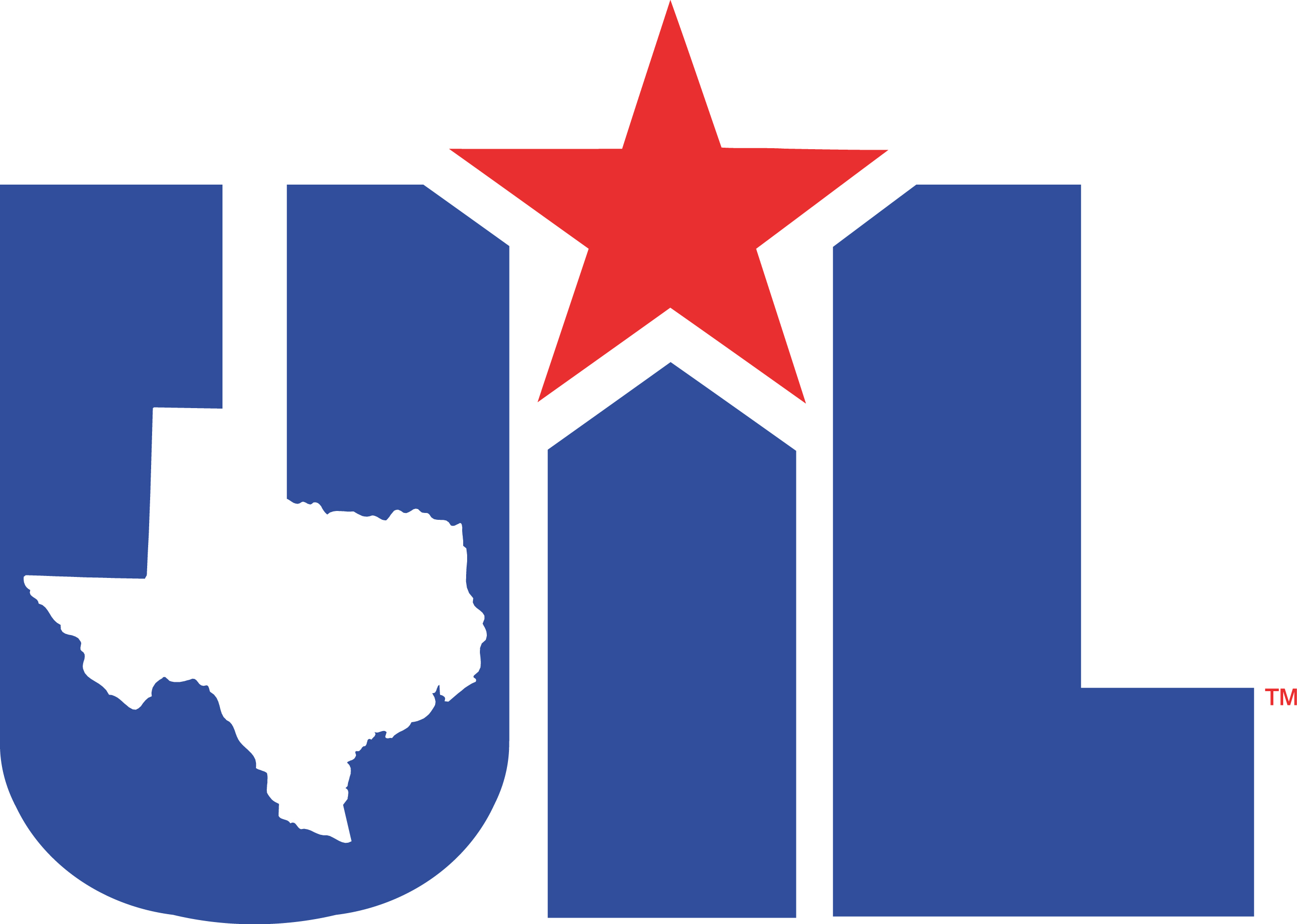 BASKETBALLPlayoff HandbookUNIVERSITY INTERSCHOLASTIC LEAGUEBASKETBALL PLAYOFF HANDBOOKCongratulations to schools who will represent their district in post-season play!  Please read the following information carefully regarding the 2018-189 UIL Basketball playoffs.Dr. Susan Elza (UIL Director of Athletics)(214) 418-3591Brandy Belk (Tournament Director)(512) 635-6634bbelk@uiltexas.org  Joseph Garmon (Tournament Director)(361) 244-0497jgarmon@uiltexas.org Hannah Higgins (Assistant Tournament Director)(512) 232-4971hhiggins@uiltexas.org Jessica Lane (Assistant Tournament Director) (512) 232-4957jlane@uiltexas.org IMPORTANT DEADLINESCertification Deadlines for Basketball Playoffs.February 9 (Girls) February 16 (Boys)		District Certification Deadline, All Conferences.February 11-12 (Girls) February 18-19 (Boys)	Bi-district, All Conferences.February 14-16 (Girls) February 21-23 (Boys)	Area, All Conferences.February 18-19 (Girls) February 25-26 (Boys)	Regional quarterfinals, All Conferences.February 22-23 (Girls) March 1-2 (Boys) 		Regional semifinals & finals, All Conferences.February 28-March 2 (Girls) March 7-9 (Boys)	Basketball State Tournament, All Conferences.Brackets. (*required for each round of playoffs)Use MaxPreps.com to submit results and update next round bracket information. The winning coach must submit next round information and game results on an existing MaxPreps.com account or by creating a new one. Scores submitted through MaxPreps will be automatically updated on the UIL playoff brackets. Learn more about MaxPreps Sign in or register for a MaxPreps.com account: https://secure.maxpreps.com/utility/member/login.aspxPOSTSEASON GAME INFORMATIONPost-season Warmup Matches. Teams can schedule a warm-up game before their first playoff game if they have not reached their allowable season limit:		0 invitational tournaments and 27 games		1 invitational tournament and 25 games		2 invitational tournaments and 23 games 		3 invitational tournaments and 21 gamesThis game can be scheduled like any other regular season game.The district champions that have exhausted their allowable season limit are given a UIL one-game exception under the following conditions:Only the district champions that have a bye for the first round or playoffs can use the one-game exception.The one-game exception can be played only at the end of your school day on Friday or last day of instruction with no loss of school time or anytime on Saturday.Championship Structure. The top 3 teams in Conference 1A and the top 4 teams in Conferences 2A-6A will advance from district to the playoffs.  Site Selection. The teams involved should select sites for all rounds of playoffs except the regional sites. See Section 1208 (o and p) of the UIL Constitution and Contest Rules.  If schools cannot agree, they must flip a coin. Home Sites. When two schools flip for two separate sites other than their home field or court, the sites are considered home sites unless both sites are near mid-point. Neutral Sites. A site mid-point or near mid- point, or a site agreed on by both schools as neutral, is a neutral site. Unless mutually agree- able, a site cannot be neutral if its distance from either school is more than two-thirds the total distance between the two schools. Mid-Point Sites. Unless mutually agreed otherwise, post district contests in the team sports of baseball, basketball, soccer, softball, team tennis and volleyball shall be at a mid-point site for schools located more than 100 miles apart.Gate Receipts. The following paragraph is taken from the Basketball Plan.(d) POST-DISTRICT RECEIPTS. Sixteen percent of the gate receipts, after fees for referees, scorer and timer are deducted, shall be paid to the UIL for all post-district games except games played at the state tournaments. The UIL office retains an annually determined percentage of gate receipts from the state basketball tournament.The school that handles the receipts of the game, usually the "home team", submits a financial form to the UIL office. The updated basketball financial form can be found on the basketball forms page on our website: http://www.uiltexas.org/basketball/page/bbfinancialformProgram Information for State Tournament. Teams advancing to the regional tournament must submit following materials to the UIL office by Wednesday, February 20 (Girls) and Wednesday, February 27 (Boys).  Please include your school name in the subject of your email. This is an important step in providing you with the best possible program. Your assistance in this effort is appreciated.Team Information Form (list of players, coaches, etc. and all matches played) Girls’ Team Information Form: https://www.uiltexas.org/forms/team-info-basketball-girls Boys’ Team Information Form: https://www.uiltexas.org/forms/team-info-basketball-boys Team Picture - 1MB in color, email to pictures@uiltexas.org  Head Coach Picture (head and shoulder shot) - 1MB, email to pictures@uiltexas.org School mascot or school logo - 1MB, email to pictures@uiltexas.orgREGIONAL TOURNAMENT INFORMATIONDates. Friday and Saturday, February 22-23 (Girls) and Friday and Saturday, March 1-2 (Boys). Regional Basketball Sites: http://www.uiltexas.org/basketball/regional-sites Officials. Officials for the REGIONAL SEMIFINAL games will be determined by the two competing schools. If the two schools cannot reach an agreement, UIL will make the assignment. If the two teams agree, the home team will submit the officials’ request form no later than 9:00am, Wednesday, February 20th (Girls) and Wednesday, February 27th (Boys), utilizing the link below. If officials cannot be agreed upon by both teams, the home team will need to include a list of chapters that they prefer not to call the game (scratch list) that is representative of both teams (home and visitor), and the UIL will make assignment. 	Official’s Request Form: https://www.uiltexas.org/form/officials-request/basketball.php For the regional final, the officials will be predetermined by the UIL. Entry Fees. Fees are determined by each regional director. The League office suggests that fees be kept to a minimum.Game Time. The regional director will determine the schedule for the regional tournament.Draw. The brackets online indicate the regional qualifiers and illustrate exact pairings for the regional tournaments.  Housing. Each school is responsible for its own housing.Entry Forms. Each district representative is responsible for sending team information to the regional director immediately after the district representatives are certified.  UIL does not send team information to regional sites.Security. Adequate security should be provided for all playoff games, whether the game is played at a neutral site or on the home court of one of the teams.Spirit Buses & Pep Bands. Please contact your regional site if you plan on bringing spirit buses or pep bands to the regional tournament.Certification of Regional Champions. The Regional Director will certify the State Qualifiers with the UIL. Brandy Belk and Joseph Garmon will contact the winning coach to verify scores and final season record. Please have your scorebooks available if there are questions regarding your season record. 	Congratulations on a great season!!  If we can be of any assistance, please let us know.